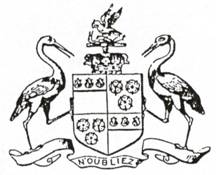 Buchanan Castle Golf ClubAPPLICATION FOR MEMBERSHIPGOLFING HISTORYAre you new to golf?  Please tick here   (If so you are not required to answer the following question)	CDH ID No. _____________________ (available in the My Handicap section of the Scottish Golf app)Name of your last club_______________________________________________________________	If you are continuing Membership of another club, please tick whether you wish Buchanan Castle to be your ‘Home’ or ‘Away’ Club      Home      AwayAPPLICANT DETAILSWish to be known as: ______________________________________Address ___________________________________________________________________Address ___________________________________________________________________Town/City ___________________________ County _______________________________Country______________________________ Post Code ___________________________Email _____________________________________ Tel No._________________________Where did you hear about Buchanan Castle? Local newspaper  (please specify) ___________________________Referral from a friend Social media Website Other (please specify) _____________________________I wish to be nominated for election to the Club in the following membership category:Please tick the relevant boxes (for full details of membership categories please see the website)*Please refer to our Terms & Conditions to see what is included in your membership category and for any additional fees.Discounts may be available if you are affiliated to an ordinary member, ie. family member.  ** Parent/Guardian Email _________________________________________________        Mobile ____________________________ We will not pass your data to anyone other than Scottish Golf who need it to process membership & handicap. We would like to send you club information and some Pro Shop emails may include promotions from 3rd parties.Please tick the boxes to indicate if you are not happy to receive the following: Information from the club including details of events  Information from the Proshop including 3rd party promotions PROPOSER / SPONSORPlease return this form to:Buchanan Castle Golf Club, Drymen, Glasgow, G63 0HY, Tel: 01360 660330, e-mail: membership@buchanancastlegolfclub.co.ukWebsite: www.buchanancastlegolfclub.co.ukFull Name:First Middle LastDate of Birth   DD MM YYYYSelectCategoryAgeNo. of years at current clubMember of BCGC in the last 3 years?MembershipFees2023New Member DealOrdinary Member (30yrs+)£880£750Intermediate Ordinary Member (25-29yrs) £700£530Youth Ordinary Member (18-24yrs)£355£300Junior Member**12-18yrs  £80Junior Member**under 12yrs£60Get into Golf *£150Junior Get into Golf *£75Country Member (Home address more than 75 miles away) *£350Off Peak/Twilight Member *£400Clubhouse member *£90Name:Signed:Date:Relationship to applicant:How long have you known the applicant?I declare that all the information I have provided is accurate to the best of my knowledge.If elected, I undertake to abide by the Club Rules and Regulations.Signed __________________________________________________Date _________________________